ПРОЕКТ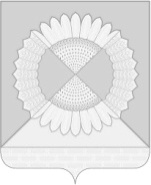 АДМИНИСТРАЦИЯ ГРИШКОВСКОГО СЕЛЬСКОГО ПОСЕЛЕНИЯ
КАЛИНИНСКОГО РАЙОНАПОСТАНОВЛЕНИЕсело ГришковскоеО внесении изменений в постановление администрации Гришковского сельского поселения Калининского района от 22 апреля  2019 г. № 32 "Об утверждении административного регламента предоставления муниципальной услуги "Присвоение, изменение и аннулирование адресов"В соответствии с Федеральным законом от 29 декабря 2020 г. № 479-ФЗ «О внесении изменений в отдельные законодательные акты Российской Федерации»", изменением статьи 7 Закона № 210-ФЗ «Об организации предоставления государственных  и муниципальных услуг» и в целях приведения муниципальных правовых актов администрации Гришковского сельского поселения Калининского района в соответствие с действующим законодательством, п о с т а н о в л я ю:1. Внести в прилагаемый к постановлению администрации Гришковского сельского поселения Калининского района от 22 апреля 2019 г. № 32 "Об утверждении административного регламента предоставления муниципальной услуги "Присвоение, изменение и аннулирование адресов", административный регламент следующие изменения:1.1. Пункт 9.1 подраздела 9 раздела 2 Регламента дополнить абзацем следующего содержания:«обращение с заявлением о предоставлении муниципальной услуги лица, не предоставившего документ, удостоверяющий его личность (при личном обращении посредством предъявления паспорта гражданина Российской Федерации либо документа, удостоверяющего личность, в соответствии с законодательством Российской Федерации или не представившего возможность его идентификации  и аутентификации в органах, представляющих муниципальные услуги, многофункциональных центрах с использованием информационных технологий, предусмотренных частью 18 статьи 14.1 Федерального закона от 27 июля 2006 года №149-ФЗ «Об информации, информационных технологиях и о защите информации) и (или) подтверждающий его полномочия как представителя физического лица или юридического лица».  Использование вышеуказанных технологий проводится при наличии технической возможности.».2. Общему отделу администрации Гришковского сельского поселения Калининского района (Тихомирова Г.В.) обнародовать настоящее постановление в установленном порядке и разместить на официальном сайте администрации Гришковского сельского поселения Калининского района в информационно-телекоммуникационной сети «Интернет»  http//www.grishkovskoe.ru.    3. Контроль за выполнением  настоящего постановления оставляю за собой.4. Постановление вступает в силу со дня его обнародования.Глава Гришковского сельского поселенияКалининского района                                                                         Т.А. Некраосва4от№ЛИСТ СОГЛАСОВАНИЯпроекта постановления администрации Гришковского сельскогопоселения Калининского района от ____________ № _____"О внесении изменений в постановление администрацииГришковского сельского поселения Калининского района от20 ноября 2018 г. № 135 "Об утверждении административного регламента предоставления муниципальной услуги «Выдачаспециального разрешения на движение по автомобильным дорогам местного значения тяжеловесного и (или) крупногабаритного транспортного средства"ЛИСТ СОГЛАСОВАНИЯпроекта постановления администрации Гришковского сельскогопоселения Калининского района от ____________ № _____"О внесении изменений в постановление администрацииГришковского сельского поселения Калининского района от20 ноября 2018 г. № 135 "Об утверждении административного регламента предоставления муниципальной услуги «Выдачаспециального разрешения на движение по автомобильным дорогам местного значения тяжеловесного и (или) крупногабаритного транспортного средства"ЛИСТ СОГЛАСОВАНИЯпроекта постановления администрации Гришковского сельскогопоселения Калининского района от ____________ № _____"О внесении изменений в постановление администрацииГришковского сельского поселения Калининского района от20 ноября 2018 г. № 135 "Об утверждении административного регламента предоставления муниципальной услуги «Выдачаспециального разрешения на движение по автомобильным дорогам местного значения тяжеловесного и (или) крупногабаритного транспортного средства"Проект подготовлен и внесен:Общим отделом администрации Гришковского сельского поселенияКалининского районаНачальник отделаПроект согласован:Исполняющий обязанностиначальника финансового отдела администрации Гришковского сельского поселения Калининского районаТ.А. НекрасоваЮ.С. СлипченкоТ.А. НекрасоваЮ.С. Слипченко